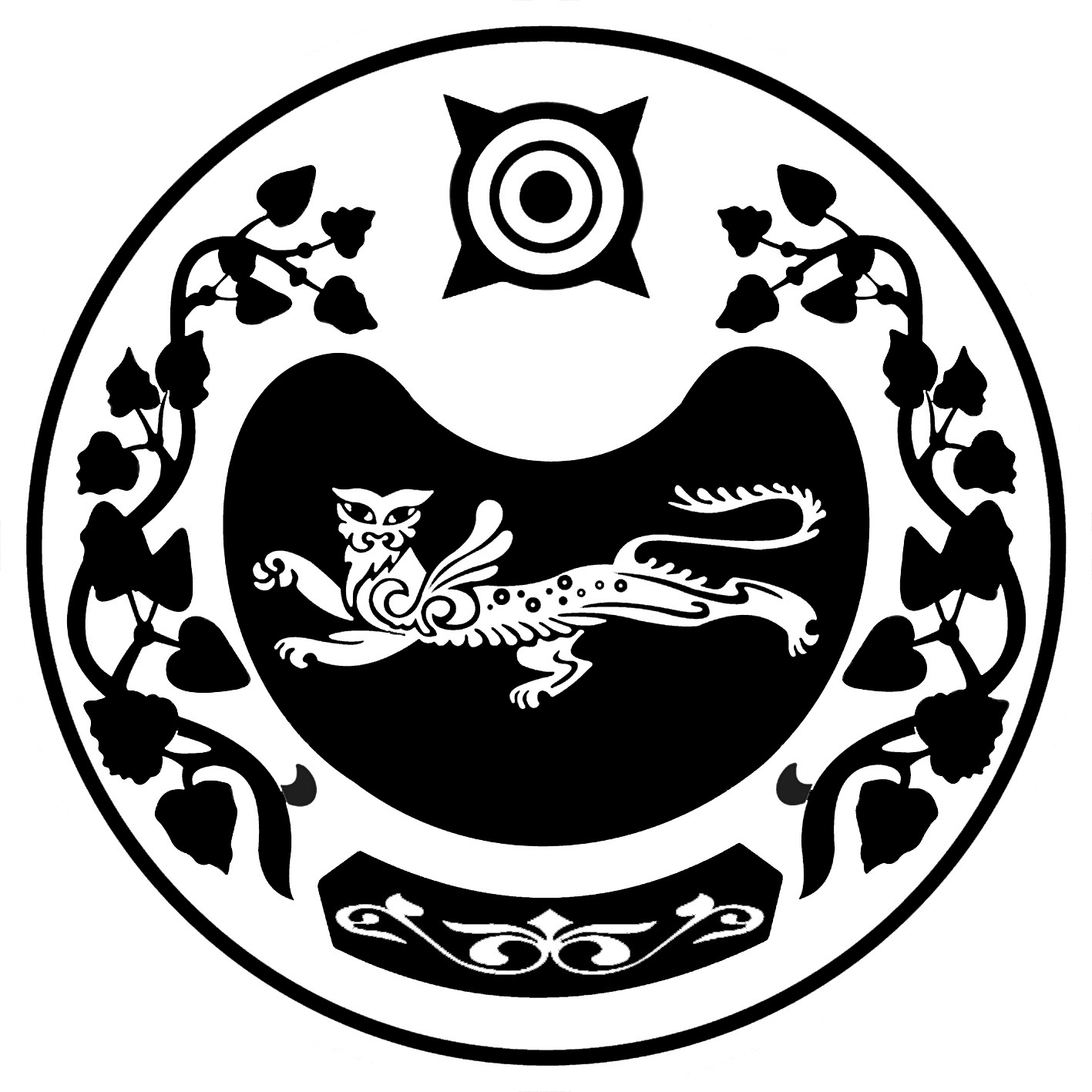 РОССИЯ ФЕДЕРАЦИЯЗЫ   РОССИЙСКАЯ ФЕДЕРАЦИЯ          ХАКАС РЕСПУБЛИКАЗЫ	                 	                РЕСПУБЛИКА ХАКАСИЯ                  АUБАН ПИЛТIРI		                                  АДМИНИСТРАЦИЯ АЙМАUЫНЫY УСТАU-ПАСТАА   	                      УСТЬ-АБАКАНСКОГО РАЙОНАП О С Т А Н О В Л Е Н И Еот 03.09.2020    № 547 - пр.п. Усть-АбаканОб утверждении перечня муниципальных программ Усть-Абаканского района Республики ХакасияВ соответствии со статьей 179 Бюджетного кодекса Российской Федерации, статьей 11 Федерального закона от 28.06.2014 № 172-ФЗ «О стратегическом планировании в Российской Федерации», постановлением администрации Усть-Абаканского района от 20.09.2013 № 1623-п «Об утверждении порядка разработки, утверждения, реализации и оценки эффективности муниципальных программ Усть-Абаканского района Республики Хакасия», руководствуясь статьей 66 Устава муниципального образования Усть-Абаканский район, администрация Усть-Абаканского районаПОСТАНОВЛЯЕТ:1. Утвердить Перечень муниципальных программ Усть-Абаканского района Республики Хакасия, реализуемых в 2021 году согласно приложению к настоящему постановлению.2. Главному редактору газеты «Усть-Абаканские известия»                      (И.Ю. Церковная) опубликовать настоящее постановление в газете                   «Усть-Абаканские известия» или в газете «Усть-Абаканские известия официальные».3. Исполняющему обязанности управляющего делами администрации            Усть-Абаканского района (О.В. Лемытская) разместить настоящее постановление на официальном сайте администрации Усть-Абаканского района в сети «Интернет».4. Контроль за исполнением настоящего постановления возложить на                 Н.А. Потылицыну – заместителя Главы администрации Усть-Абаканского района по финансам и экономике. Глава Усть-Абаканского района                                                                  Е.В. ЕгороваПриложениек постановлению администрации Усть-Абаканского районаот 03.09.2020    № 547 - пПЕРЕЧЕНЬмуниципальных программ Усть-Абаканского района Республики Хакасия, реализуемых в 2021 году.Заместитель руководителя управления финансов и экономикиадминистрации Усть-Абаканского района                                                  Н.А. Ваймер№ п/пНаименование муниципальной программыОтветственный исполнитель1231Развитие агропромышленного комплекса Усть-Абаканского района и социальной сферы на селеУправление природных ресурсов, землепользования, охраны окружающей среды, сельского хозяйства и продовольствия администрации Усть-Абаканского района2Развитие субъектов малого и среднего предпринимательства в Усть-Абаканском районеАдминистрация Усть-Абаканского района3Развитие  образования  в                                                   Усть-Абаканском районеУправление образования администрации Усть-Абаканского района4Защита населения и территорий Усть-Абаканского района от чрезвычайных ситуаций, обеспечение пожарной безопасности и безопасности людей на водных объектахАдминистрация Усть-Абаканского района5Культура Усть-Абаканского районаУправление культуры, молодежной политики, спорта и туризма администрации Усть-Абаканского района6Развитие физической культуры и спорта в Усть-Абаканском районеУправление культуры, молодежной политики, спорта и туризма администрации Усть-Абаканского района7Социальная поддержка гражданАдминистрация Усть-Абаканского района8Развитие муниципального имущества в Усть-Абаканском районеУправление имущественных отношений администрации Усть-Абаканского района9Противодействие незаконному обороту наркотиков, снижение масштабов наркотизации   населения в Усть-Абаканском районеУправление природных ресурсов, землепользования, охраны окружающей среды, сельского хозяйства и продовольствия администрации Усть-Абаканского района10Обеспечение общественного порядка и противодействие преступности в Усть-Абаканском районеАдминистрация Усть-Абаканского района11Развитие туризма в                                                      Усть-Абаканском районеУправление культуры, молодежной политики, спорта и туризма администрации Усть-Абаканского района12Развитие транспортной системы                         Усть-Абаканского районаУправление жилищно-коммунального хозяйства и строительства администрации Усть-Абаканского района13Повышение эффективности управления муниципальными финансами Усть-Абаканского районаУправление финансов и экономики администрации Усть-Абаканского района14ЖилищеУправление жилищно-коммунального хозяйства и строительства администрации Усть-Абаканского района15Энергосбережение и повышение энергетической эффективности в Усть-Абаканском районеУправление жилищно-коммунального хозяйства и строительства администрации Усть-Абаканского района16Комплексная программа  модернизации и реформирования жилищно-коммунального хозяйства в Усть-Абаканском районеУправление жилищно-коммунального хозяйства и строительства администрации Усть-Абаканского района17Развитие торговли в                                         Усть-Абаканском районеАдминистрацияУсть-Абаканского района18Улучшение условий и охраны труда в Усть-Абаканском районеАдминистрация Усть-Абаканского района